                                 Лицензия Л041-01019-24/00351293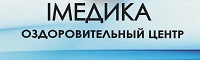                                            Утверждаю                                                                    Директор ООО «Имедика»                                                  Кислянская П.А                                                                      «01» декабря 2022 г.ПРЕЙСКУРАНТ ПЛАТНЫХ УСЛУГ№Наименование услугиПримечаниеСтоимость (руб.)1.Консультация специалиста20002.Полная диагностикаТестирование на:-негативные нагрузки на организм    ( токсические, тяжелые металлы, внешние фактры, психовегетативная нагрузка)-адекватность питания- состояние иммунитета, эндокринной  и лимфатической систем- вирусы, микоз (грибковые инфекции), паразиты, бактерии-аллергия и ее причины- предрасположенность к сахарному диабету, гипертонии и др- состояние внутренних органов.Врач определяет взаимосвязь жалоб пациента и результатов тестирования. Задача – найти причину проблемы.80003.Частичная диагностикаДиагностика по жалобам пациента.Задача – выявить причину.40004.Паразитарная диагностикаОбследование на наличие более 40 видов паразитов. Назаначение лечения.30005.Комплексная диагностика на патогеныТестирование на:-негативные нагрузки на организм-паразиты, микоз (грибковые инфекции), бактерии, вирусыНазначение лечения45006.Дефицит витаминов, микроэлементов, аминокислот Определение дефицитов витамитов, микроэлементов, аминокислот. Подбор лечения40007.Повторная диагностикаВ течение месяца после первичной диагностики1200-30008.Подбор продуктов питания Показания: - при не переносимости отдельных продуктов (глютен, молочные продукты)- для снижения веса- при пищевой аллергии- и другие запросы пациента35009.Лечение:Резонансно-частотная терапия. Одна частота длительностью 10 минут2009.Лечение:Биорезонансная терапия.10009.Лечение:Индукционная терапия6009.Лечение:Гомеопатический препарат30010.Гирудотерапия:Одна пиявка25010.Гирудотерапия:Постановка пиявок, включая перевязочный материал и перевязку120010.Гирудотерапия:Вагинальная постановка (не зависимо от количества пиявок)300011.Хиджама Капиллярное кровопускание250011.Хиджама Набор вакуумных банок для хиджамы 150012.МассажКомплексная работа с телом пациента, с использованием разных техник в зависимости от проблем и жалоб пациента.Продолжительность сеанса 90 минут250013.Прием кинезиолога 3000